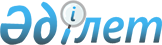 Аудандық мәслихаттың 2010 жылғы 7 желтоқсандағы № 24-1 "2011-2013 жылдарға арналған аудандық бюджет туралы" шешіміне өзгерістер мен толықтырулар енгізу туралы
					
			Күшін жойған
			
			
		
					Атырау облысы Жылыой аудандық мәслихатының 2011 жылғы 4 ақпандағы N 26-2 шешімі. Атырау облыстық әділет департаментінде 2011 жылғы 15 ақпанда N 4-2-151 тіркелді. Күші жойылды – Атырау облысы Жылыой аудандық мәслихатының 2011 жылғы 12 желтоқсандағы № 31-3 шешімімен

      Ескерту. Күші жойылды – Атырау облысы Жылыой аудандық мәслихатының 12.12.2011 № 31-3 шешімімен.

      Қазақстан Республикасының 2008 жылғы 4 желтоқсандағы № 95-IV Бюджет кодексіне және Қазақстан Республикасының 2001 жылғы 23 қаңтардағы № 148 "Қазақстан Республикасындағы жергілікті мемлекеттік басқару және өзін-өзі басқару туралы" Заңының 6 бабына сәйкес және аудан әкімдігі ұсынған 2011-2013 жылдарға арналған аудан бюджетін нақтылау туралы ұсынысын қарап, аудандық мәслихат XXVІ сессиясы ШЕШІМ ЕТЕДІ:



      1. Аудандық мәслихаттың 2010 жылғы 7 желтоқсандағы № 24-1 "2011 - 2013 жылдарға арналған аудандық бюджет туралы" шешіміне (нормативтік құқықтық актілерді мемлекеттік тіркеу тізіміне 4-2-150 рет санымен тіркелген, 2011 жылғы № 5 "Кең Жылой" газетінде жарияланған) келесі өзгерістер мен толықтырулар енгізілсін:



      1) 1-тармақта:

      "12 424 234" деген сандар "12 753 941" деген сандармен ауыстырылсын;

      "11 967 465" деген сандар "12 162 252" деген сандармен ауыстырылсын;

      "366 769" деген сандар "501 689" деген сандармен ауыстырылсын;

      "12 424 234" деген сандар "12 806 976" деген сандармен ауыстырылсын;

      "30 266" деген сандар "30 274" деген сандармен ауыстырылсын;

      "-30 266" деген сандар "-83 309" деген сандармен ауыстырылсын;

      бюджет тапшылығын қаржыландыру (профицитін пайдалану) деген жолдағы "30 266" деген сандар "83 309" деген сандармен ауыстырылсын;

      қарыздар түсімі деген жолдағы "30 266" деген сандар "30 274" деген сандармен ауыстырылсын;

      қарыздарды өтеу деген жолдағы "0" деген сандар "13" сандар деген сандармен ауыстырылсын;

      бюджет қаражатының пайдаланылатын қалдықтары деген жолдағы "0" деген сандар "53 035" деген сандармен ауыстырылсын;



      2) 4-тармақта:

      келесі мазмұндағы жолдармен толықтырылсын:

      сумен жабдықтау және су бөлу жүйесінің қызмет етуге – 120 000 мың теңге;

      жылу-энергетикалық жүйені дамытуға – 8 353 мың теңге;

      "47 284" деген сандар "53 917" деген сандармен ауыстырылсын;



      2. Көрсетілген шешімге 1, 4 қосымшалар осы шешімнің 1, 2қосымшаларына сәйкес жаңа редакцияда мазмұндалсын.



      3. Осы шешім 2011 жылдың 1 қаңтарынан бастап қолданысқа енгізіледі.

Аудандық мәслихаттың XXVІсессиясының төрағасы:                            С. ИльясовАудандық мәслихат хатшысы:                       М. Кенғанов 2011 жылға нақтыланған бюджет 2011 жылға аудандық маңызы бар қаланың, кенттің, ауылдың (селоның), ауылдық (селолық) округтің әкiмi аппаратын қаржыландыру мөлшерімың теңгетаблицаның жалғасы
					© 2012. Қазақстан Республикасы Әділет министрлігінің «Қазақстан Республикасының Заңнама және құқықтық ақпарат институты» ШЖҚ РМК
				

Аудандық мәслихаттың

2011 жылғы 4 ақпандағы

XXVІ сессиясының

№ 26-ІІ шешіміне 1 қосымша

Аудандық мәслихаттың

2010 жылғы 7 желтоқсандағы

XXIV сессиясының

№ 24-I шешіміне 1 қосымшаСанаты Санаты Санаты Санаты Сомасы,

мың теңгеСыныбы Сыныбы Сыныбы Сомасы,

мың теңгеІшкі сыныбы Ішкі сыныбы Сомасы,

мың теңгеАТАУЫ Сомасы,

мың теңгеI. Кірістер 127539411Салықтық түсiмдер1216225201Табыс салығы733079002Жеке табыс салығы73307903Әлеуметтік салық574812001Әлеуметтік салық57481204Меншiкке салынатын салықтар10757046001Мүлікке салынатын салықтар10529747003Жер салығы39985004Көлік құралдарына салынатын салық186394005Біріңғай жер салығы92005

 Тауарларға, жұмыстарға және қызметтерге салынатын iшкi салықтар87850

 002Акциздер14458003

 Табиғи және басқа да ресурстарды пайдаланғаны үшін түсетін түсімдер57459

 004

 Кәсіпкерлік және кәсіби қызметті жүргізгені үшін алынатын алымдар12194

 005Құмар ойын бизнеске салық373907Басқа да салықтар4001Басқа да салықтар408

 Заңдық мәндi iс-әрекеттердi жасағаны және (немесе) оған уәкiлеттiгi бар мемлекеттiк органдар немесе лауазымды адамдар құжаттар бергені үшін алынатын мiндеттi төлемдер9461

 001Мемлекеттік баж94612Салықтық емес түсiмдер8499801

 Мемлекеттік меншiктен түсетiн кірістер9439

 005

 Мемлекет меншігіндегі мүлікті жалға беруден түсетін кірістер9439

 04

 Мемлекеттiк бюджеттен қаржыландырылатын, сондай-ақ Қазақстан Республикасы Ұлттық банкiнiң бюджетiнен (шығыстар сметасынан) ұсталатын және қаржыландырылатын мемлекеттiк мекемелер салатын айыппұлдар, өсiмпұлдар, санкциялар, өндiрiп алулар62718

 06Басқа да салықтық емес түсiмдер12841001Басқа да салықтық емес түсiмдер128413

 Негiзгi капиталды сатудан түсетiн түсiмдер5002

 03

 Жердi және материалдық емес активтердi сату5002

 001Жердi сату50024Трансферттердің түсiмдері501 68902

 Мемлекеттiк басқарудың жоғарғы тұрған органдарынан түсетiн трансферттер501 689

 002

 Облыстық бюджеттен түсетiн трансферттер501 689

 СанатыСанатыСанатыСанатыСомасы,

мың теңгеСыныбыСыныбыСыныбыСомасы,

мың теңгеІшкі сыныбыІшкі сыныбыСомасы,

мың теңгеАтауыII. Шығыстар1280697601

 Жалпы сипаттағы мемлекеттiк қызметтер207762

 112Аудан мәслихатының аппараты15607001

 Аудан мәслихатының қызметін қамтамасыз ету жөніндегі қызметтер15607122Аудан әкiмiнiң аппараты64187001

 Аудан әкімінің қызметін қамтамасыз ету жөніндегі қызметтер50287

 003

 Мемлекеттік органдардың күрделі шығыстары13900

 115

 Жергілікті атқарушы органы резервінің қаражаты есебінен соттардың шешімдері бойынша жергілікті атқарушы органдардың міндеттемелерін орындау0

 123

 Қаладағы аудан, аудандық маңызы бар қала, кент, ауыл (село), ауылдық (селолық) округ әкiмiнің аппараты94395

 001

 Қаладағы аудан, аудандық маңызы бар қаланың, кент, ауыл (село), ауылдық (селолық) округ әкімінің қызметін қамтамасыз ету жөніндегі қызметтер89195

 022

 Мемлекеттік органдардың күрделі шығыстары5200

 452Ауданның қаржы бөлiмi19378001

 Аудандық бюджетті орындау және коммуналдық меншікті саласындағы мемлекеттік саясатты іске асыру жөніндегі қызметтер14823

 003

 Салық салу мақсатында мүлiктi бағалауды жүргiзу711

 004

 Біржолғы талондарды беру жөніндегі жұмысты және біржолғы талондарды іске асырудан сомаларды жинаудың толықтығын қамтамасыз етуді ұйымдастыру1264

 011

 Коммуналдық меншікке түскен мүлікті есепке алу, сақтау, бағалау және сату980

 018

 Мемлекеттік органдардың күрделі шығыстары1600

 453

 Ауданның экономика және бюджеттiк жоспарлау бөлiмi14195

 001

 Экономикалық саясатты, мемлекеттік жоспарлау жүйесін қалыптастыру және дамыту және ауданды басқару саласындағы мемлекеттік саясатты іске асыру жөніндегі қызметтер12515

 004

 Мемлекеттік органдардың күрделі шығыстары1680

 02Қорғаныс3373122Аудан әкiмiнiң аппараты3373005

 Жалпыға бiрдей әскери мiндеттi атқару шеңберiндегi iс-шаралар337304Бiлiм беру2208673123

 Қаладағы аудан, аудандық маңызы бар қала, кент, ауыл (село), ауылдық (селолық) округ әкiмiнің аппараты271638

 004

 Мектепке дейінгі тәрбие және оқыту ұйымдарын қолдау271638

 471

 Ауданның бiлiм, дене шынықтыру және спорт бөлiмi1828562

 004Жалпы бiлiм беру1692834005Балалар мен жеткіншектерге қосымша білім беру135728471

 Ауданның бiлiм, дене шынықтыру және спорт бөлiмi54556

 009

 Ауданның мемлекеттік білім беру мекемелер үшін оқулықтар мен оқу-әдiстемелiк кешендерді сатып алу және жеткізу32174

 010

 Аудандық (қалалық) ауқымдағы мектеп олимпиадаларын және мектептен тыс іс-шараларды өткiзу856

 020

 Жетім баланы (жетім балаларды) және ата-аналарының қамқорынсыз қалған баланы (балаларды) күтіп-ұстауға асыраушыларына ай сайынғы ақшалай қаражат төлемдері15894

 023

 Үйде оқытылатын мүгедек балаларды жабдықпен, бағдарламалық қамтыммен қамтамасыз ету5632

 472

 Ауданның құрылыс, сәулет және қала құрылысы бөлiмi53917

 037

 Білім беру объектілерін салу және реконструкциялау53917

 06

 Әлеуметтiк көмек және әлеуметтiк қамсыздандыру150159

 123

 Қаладағы аудан, аудандық маңызы бар қала, кент, ауыл (село), ауылдық (селолық) округ әкiмiн!ң аппараты18213

 003

 Мұқтаж азаматтарға үйінде әлеуметтiк көмек көрсету18213

 451

 Ауданның жұмыспен қамту және әлеуметтiк бағдарламалар бөлiмi108405

 002Еңбекпен қамту бағдарламасы46368 004

 Ауылдық жерлерде тұратын денсаулық сақтау, білім беру, әлеуметтік қамтамасыз ету, мәдениет және спорт мамандарына отын сатып алуға Қазақстан Республикасының заңнамасына сәйкес әлеуметтік көмек көрсету2650

 005Мемлекеттiк атаулы әлеуметтiкөмек3908006Тұрғын үй көмегi4007007

 Жергiлiктi өкiлеттi органдардың шешiмi бойынша мұқтаж азаматтардың жекелеген топтарына әлеуметтiк көмек10436

 010

 Үйден тәрбиеленіп оқытылатын мүгедек балаларды материалдық қамтамасыз ету2247

 016

 18 жасқа дейінгі балаларға мемлекеттік жәрдемақылар33239

 017

 Мүгедектерді оңалту жеке бағдарламасына сәйкес, мұқтаж мүгедектерді міндетті гигиеналық құралдармен қамтамасыз етуге және ымдалу тілі мамандарының, жеке көмекшілердің қызмет көрсету5550

 451

 Ауданның жұмыспен қамту және әлеуметтiк бағдарламалар бөлiмi23541

 001

 Жергілікті деңгейде халық үшін әлеуметтік бағдарламаларды жұмыспен қамтуды қамтамасыз етуді іске асыру саласындағы мемлекеттік саясатты іске асыру жөніндегі қызметтер22445

 011

 Жәрдемақыларды және басқа да әлеуметтік төлемдерді есептеу, төлеу мен жеткізу бойынша қызметтерге ақы төлеу1096

 07Тұрғын үй-коммуналдық шаруашылық629533458

 Ауданның тұрғын-үй коммуналдық шаруашылығы, жолаушылар көлiгi және автомобиль жолдары бөлiмi7500

 004

 Азаматтардың жекелеген санаттарын тұрғын үймен қамтамасыз ету7500

 458

 Ауданның тұрғын-үй коммуналдық шаруашылығы, жолаушылар көлiгi және автомобиль жолдары бөлiмi310000

 012

 Сумен жабдықтау және су бөлу жүйесінің қызмет етуі120000

 026

 Ауданның коммуналдық меншігіндегі жылу жүйелерін қолдануды ұйымдастыру10000

 029Сумен жабдықтау жүйесін дамыту180000472

 Ауданның құрылыс, сәулет және қала құрылысы бөлiмi27864

 005Коммуналдық шаруашылығын дамыту27864123

 Қаладағы аудан, аудандық маңызы бар қала, кент, ауыл (село), ауылдық (селолық) округ әкiмiнің аппараты284169

 008

 Елдi мекендерде көшелердi жарықтандыру48084

 009

 Елдi мекендердiң санитариясын қамтамасыз ету70315

 011

 Елдi мекендердi абаттандыру мен көгалдандыру165770

 08

 Мәдениет, спорт, туризм және ақпараттық кеңiстiк117213

 455

 Ауданның мәдениет және тілдерді дамыту бөлiмi32423

 003Мәдени-демалыс жұмысын қолдау32423472

 Ауданның құрылыс, сәулет және қала құрылысы бөлiмi25000

 011Мәдени объектілерді дамыту25000471Ауданның білім, дене шынықтыру және спорт бөлімі3285014

 Аудандық деңгейде спорттық жарыстар өткiзу1081

 015

 Әртүрлi спорт түрлерi бойынша аудан құрама командаларының мүшелерiн дайындау және олардың облыстық спорт жарыстарына қатысуы2204

 455

 Ауданның мәдениет және тілдерді дамыту бөлiмi40636

 006

 Аудандық (қалалық) кiтапханалардың жұмыс iстеуi40636

 456Ауданның ішкі саясат бөлімі2000005

 Телерадиохабарлары арқылы мемлекеттік ақпараттық саясат жүргізу2000

 455

 Ауданның мәдениет және тілдерді дамыту бөлiмi7372

 001

 Жергілікті деңгейде тілдерді және мәдениетті дамыту саласындағы мемлекеттік саясатты іске асыру жөніндегі қызметтер7372

 09

 Отын-энергетика кешенi және жер қойнауын пайдалану8353

 458

 Ауданның тұрғын-үй коммуналдық шаруашылығы, жолаушылар көлiгi және автомобиль жолдары бөлiмi8353

 019Жылу-энергетикалық жүйені дамыту835310

 Ауыл, су, орман, балық шаруашылығы, ерекше қорғалатын табиғи аумақтар, қоршаған ортаны және жануарлар дүниесiн қорғау, жер қатынастары48153

 453

 Ауданның экономика және бюджеттiк жоспарлау бөлiмi4366

 099

 Республикалық бюджеттен берілетін нысаналы трансферттер есебінен ауылдық елді мекендер саласының мамандарын әлеуметтік қолдау шараларын іске асыру4366

 473Ауданның ветеринария бөлiмi6579001

 Жергілікті деңгейде ветеринария саласындағы мемлекеттік саясатты іске асыру жөніндегі қызметтер6579

 463Ауданның жер қатынастары бөлімі6794001

 Аудан аумағында жер қатынастарын реттеу саласындағы мемлекеттік саясатты іске асыру жөніндегі қызметтер6794

 473Ауданның ветеринария бөлiмi22319011

 Эпизотияға қарсы іс-шаралар жүргізу22319

 11

 Өнеркәсiп, сәулет, қала құрылысы және құрылыс қызметi15208

 472

 Ауданның құрылыс, сәулет және қала құрылысы бөлiмi15208

 001

 Жергілікті деңгейде құрылыс, сәулет және қала құрылысы саласындағы мемлекеттік саясатты іске асыру жөніндегі қызметтер15208

 13Басқалар45415451

 Ауданның жұмыспен қамту және әлеуметтiк бағдарламалар бөлiмi4680

 022

 "Бизнестің жол картасы - 2020" бағдарламасы шеңберінде жеке кәсіпкерлікті қолдау4680

 452Ауданның қаржы бөлiмi14801012

 Ауданның жергілікті атқарушы органының резерві14801

 458

 Ауданның тұрғын-үй коммуналдық шаруашылығы, жолаушылар көлiгi және автомобиль жолдары бөлiмi8009

 001

 Жергілікті деңгейде тұрғын үй-коммуналдық шаруашылығы, жолаушылар көлігі және автомобиль жолдары саласындағы мемлекеттік саясатты іске асыру жөніндегі қызметтер8009

 471

 Ауданның білім, дене шынықтыру және спорт бөлімі17925

 001

 Білім, денешынықтыру және спорт бөлімі қызметін қамтамасыз ету17925

 15Трансферттер9373134452Ауданның қаржы бөлiмi9373134006

 Нысаналы пайдаланылмаған (толық пайдаланылмаған) трансферттерді қайтару16

 007Бюджеттiк алулар937311816Қарыздарды өтеу13452Ауданның қаржы бөлімі13021

 Жергілікті бюджеттен бөлінген пайдаланылмаған бюджеттік кредиттерді қайтару13

 III. ТАЗА БЮДЖЕТТІК КРЕДИТ-30274Бюджеттік кредиттер3027410

 Ауыл, су, орман, балық шаруашылығы, ерекше қорғалатын табиғи аумақтар, қоршаған ортаны және жануарлар дүниесiн қорғау, жер қатынастары30274

 453

 Ауданның экономика және бюджеттiк жоспарлау бөлiмi30274006

 Ауылдық елді мекендердің әлеуметтік саласының мамандарын әлеуметтік қолдау шараларын іске асыру үшін бюджеттік кредиттер30274

 СанатыСанатыСанатыСанатыСомасы,

мың теңге

 СыныбыСыныбыСыныбыСомасы,

мың теңге

 Ішкі сыныбыІшкі сыныбыСомасы,

мың теңге

 АТАУЫСомасы,

мың теңге

 V. Бюджет тапшылығы (профициті)-83 309VI. Бюджет тапшылығын қаржыландыру (профицитін пайдалану)83 3097Қарыздар түсімі3027401Мемлекеттік ішкі қарыздар302742Қарыз алу келісім-шарттары302748

 Бюджет қаражаттарының пайдаланылатын қалдықтары53 035

 01Бюджет қаражаты қалдықтары53 0351Бюджет қаражатының бос қалдықтары53 035

Аудандық мәслихаттың

2010 жылғы 7 желтоқсандағы

№ 24-1 шешіміне 4 қосымшаБағдарламалар коды Бағдарламалар коды Мемлекеттік органдардың атауыМемлекеттік органдардың атауыМемлекеттік органдардың атауыМемлекеттік органдардың атауыБюджеттік бағдарламалардың атауыҚұлсары қаласыҚосшағылЖаңа-ҚаратонАқкизтоғай123001Қаладағы ауылдың, (селоның) ауылдық (селолық) округтің әкімі аппаратының қызметін қамтамасыз ету20627

 11615

 14240

 10651

 123022

 Мемлекеттік органдарды материалдық-техникалық жарақтандыру5200

 0

 0

 0

 123004

 Мектепке дейінгі тәрбие ұйымдарын қолдау271638

 0

 0

 0

 123003

 Мұқтаж азаматтарға үйінде әлеуметтік көмек көрсету14798

 689

 1366

 0

 123008

 Елді мекендерде көшелерді жарықтандыру37284

 9200

 500

 123009

 Елді мекендердің санитариясын қамтамасыз ету46315

 4500

 6000

 3500

 123011

 Елді мекендерді абаттандыру және көгалдандыру165770

 0

 0

 0

 Барлығы:561632168043080614651Бағдарламалар кодыБағдарламалар кодыМемлекеттік органдардың атауыМемлекеттік органдардың атауыМемлекеттік органдардың атауыМемлекеттік органдардың атауыБюджеттік бағдарламалардың атауыҚара-арна

 Жем селолықМайкөмгенБарлығы123001Қаладағы ауылдың, (селоның) ауылдық (селолық) округтің әкімі аппаратының қызметін қамтамасыз ету11746

 10768

 9548

 89195

 123022

 Мемлекеттік органдарды материалдық-техникалық жарақтандыру0

 0

 0

 5200

 123004

 Мектепке дейінгі тәрбие ұйымдарын қолдау0

 0

 0

 271638

 123003

 Мұқтаж азаматтарға үйінде әлеуметтік көмек көрсету695

 665

 0

 18213

 123008

 Елді мекендерде көшелерді жарықтандыру500

 600

 0

 48084

 123009

 Елді мекендердің санитариясын қамтамасыз ету3500

 3500

 3000

 70315

 123011Елді мекендерді абаттандыру және көгалдандыру0

 0

 0

 165770

 Барлығы:164411553312548668415